Differential assessment: the various body segments and systems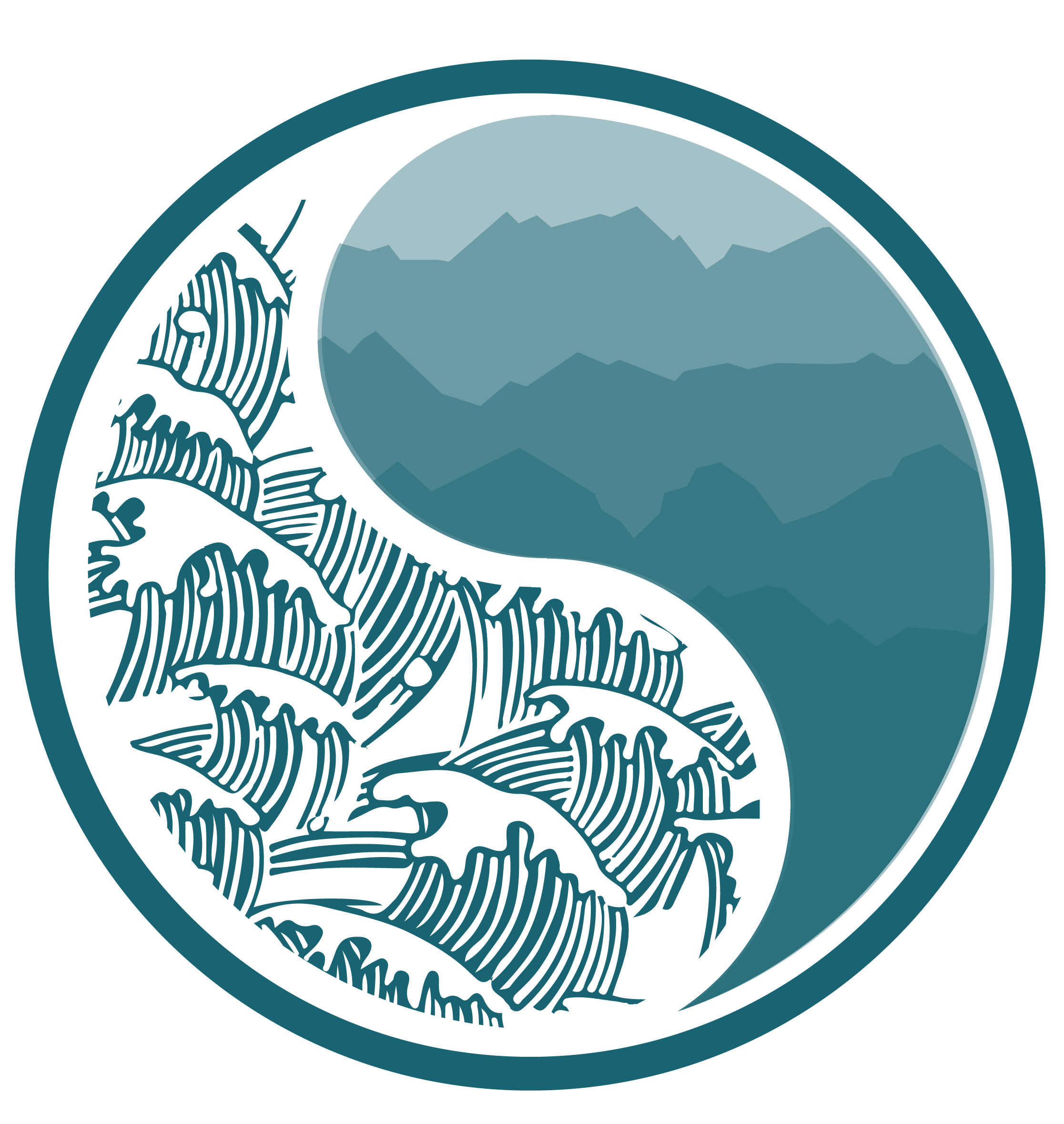 • The presentation of the differential balance by the different parts of the body and system with concepts (TCM, Osteopathy, etc.). • Introduction of the use of Differential Manual Therapy and Chinese Medicine Differential (TCM) to establish a balance sheet that best targets the client's needs at the time of the session • Occurs on about 6 to 8 modules, in relation to the different segments of the body (in connection with anatomy, physiology, etc...)Training location: Vevey 1800, Switzerland Date: 2 days of continuing education the dates will be indicated on news-event website and registrationthe dates will be indicated on site booking online and registration possibleTime: 9:00 to 18:00 from Saturday to SundayGeneral Target audience:Any professional wishing to specialize in differential balance Holders of health training or movement science, holders of a complementary or alternative training in health and care.Training Objective:Understand the various balance sheet tools to exclude emergencies Develop, using clinical cases, demonstrations, test interpretations and implementation practical situation of the following subjects - Review with an approach to Chinese medicineThis training is interactive and as practical as possible, spaces for discussion are provided. Practical workshops During this training, practical workshops will be offered - manual assessment workshop with the appropriate exclusion tests - Global Treatment Workshop - workshop on special casesInformation : On the website: Training www.1-centre-sos.com/coursRegistrations possible by the site: news-event and further information: email: 1.centre.s.o.s@gmail.comRegistration deadlines: Date 2 months before the start of the course Number of places limited to about 20 people per courseCourse fee : CHF 600.00 - for 2 days Your payment confirms your registration and is to be paid 2 months before the start date of the course on the account of the association. A RIB or payment slip with IBAN will be sent to participants upon registration.